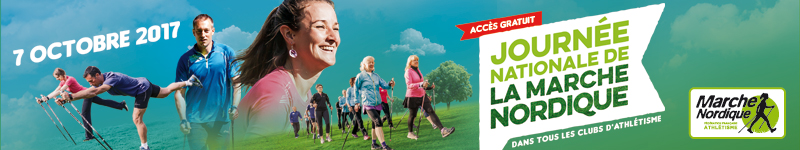 
La Fédération française d’athlétisme lance la troisième Journée nationale de la marche nordique, un évènement « portes ouvertes »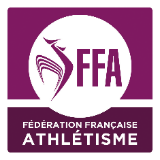 Samedi 7 octobre 2017 à (heure) ; le club (nom du club) participe à la Journée nationale de la marche nordique qui permettra au grand public de découvrir gratuitement la marche nordique, une discipline en plein essor. Le rendez-vous est fixé (lieu) pour découvrir cette pratique accessible à tous.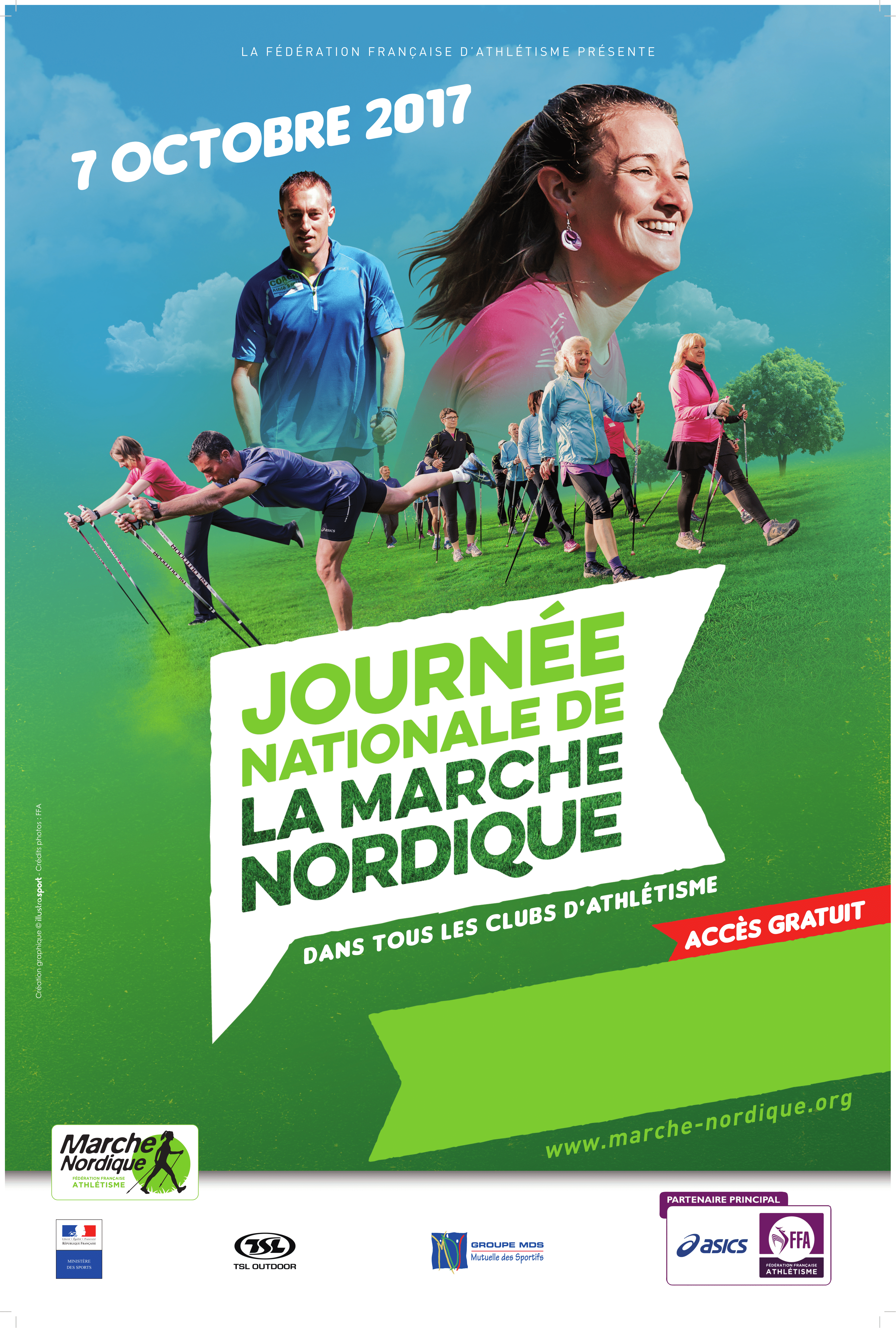 La Journée nationale de la marche nordiqueSamedi 7 octobre 2017, plus de 1600 entraîneurs marche nordique, 115 Coachs Athlé Santé et 700 clubs de la FFA seront mobilisés, en France, pour présenter au grand public cette activité.A travers cette initiative, la FFA se rapproche du public et présente la marche nordique telle qu’elle est pratiquée dans les clubs d’athlétisme. Au programme : des échauffements et étirements collectifs, des initiations, des virées de 3 à 6 km, du renforcement musculaire, des séances NORDIC’Fit et NORDIC’Fit CARDIO, le tout dans une ambiance conviviale.Cette troisième édition doit permettre à l’ensemble des clubs de se positionner en tant qu’acteurs référents de la pratique en France.Temps forts de l’édition 2017Cette année, les clubs participants à la Journée mondiale de la marche nordique pourront tenter de gagner l’un des 4 trophées marche nordique (innovation, presse, développement et coup de cœur) mis en jeu. Les clubs seront récompensés selon les critères suivants : L’originalité L’attractivitéLa reproductibilitéLa mise en place Les résultats et retombées.Pour en savoir plusLa Journée nationale de la marche nordique à découvrir dans notre club FFA.(Contact du club à renseigner)Pour suivre la FFA, cliquez ici :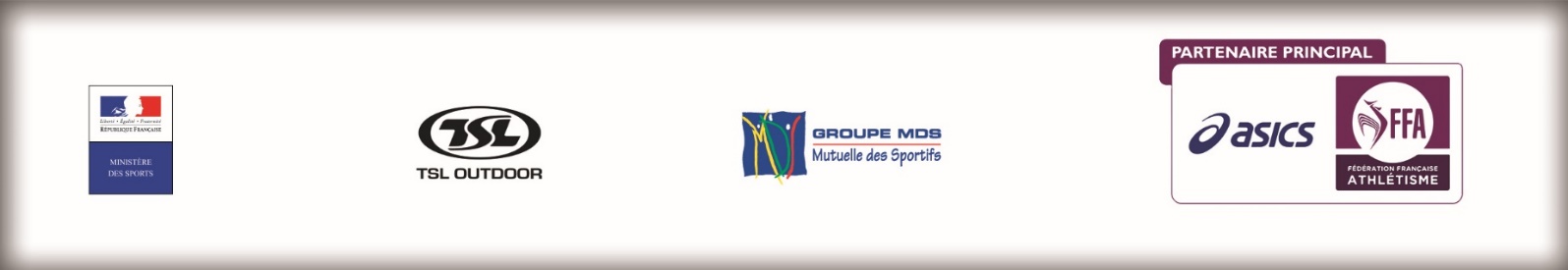 